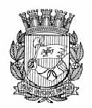 Publicado no D.O.C. São Paulo,118, Ano 67  Sábado25 de Junho de 2022GABINETE DO PREFEITORICARDO NUNESPORTARIASPORTARIA 121, DE 24 DE JUNHO DE 2022PROCESSO SEI 6043.2022/0001356-4VITOR DE ALMEIDA SAMPAIO, Chefe de Gabinete do Prefeito, usando das atribuições conferidas pelo artigo 1º, inciso I, alínea “b”, do Decreto 58.696, de 3 de abril de 2019,RESOLVE:Designar o senhor LUIZ FERNANDO SAPUN, RF 890.682.3, para, no período de 11 a 25 de julho de 2022, substituir o senhor DARIO JOSÉ BARRETO, RF 838.449.5, no cargo de Subprefeito, símbolo SBP, da Subprefeitura Jaçanã/Tremembé, da Secretaria Municipal das Subprefeituras, à vista de seu impedimento legal, por férias.VITOR DE ALMEIDA SAMPAIO, Chefe de Gabinete do PrefeitoPORTARIA 122, DE 24 DE JUNHO DE 2022PROCESSO SEI 6033.2022/0001781-6VITOR DE ALMEIDA SAMPAIO, Chefe de Gabinete do Prefeito, usando das atribuições conferidas pelo artigo 1º, inciso I, alínea “b”, do Decreto 58.696, de 3 de abril de 2019,RESOLVE:Designar o senhor EDUARDO VALENTIM FERNANDES PEREIRA, RF 889.460.4, para, no período de 25 de julho a 23 de agosto de 2022, substituir o senhor GUARACY FONTES MONTEIRO FILHO, RF 858.573.3, no cargo de Subprefeito, símbolo SBP, da Subprefeitura Casa Verde/Cachoeirinha, da Secretaria Municipal das Subprefeituras, à vista de seu impedimento legal, por férias.VITOR DE ALMEIDA SAMPAIO, Chefe de Gabinete do PrefeitoPORTARIA 123, DE 24 DE JUNHO DE 2022PROCESSO SEI 6049.2022/0000615-3VITOR DE ALMEIDA SAMPAIO, Chefe de Gabinete do Prefeito, usando das atribuições conferidas pelo artigo 1º, inciso I, alínea “b”, do Decreto 58.696, de 3 de abril de 2019,RESOLVE:Designar o senhor JOÃO JOVENTINO BEZERRA NETO, RF 843.827.7, para, no período de 04 a 18 de julho de 2022, substituir a senhora LUCIANA TORRALLES FERREIRA, RF 839.325.7, no cargo de  Subprefeito, símbolo SBP, da Subprefeitura Perus/ Anhanguera, da Secretaria Municipal das Subprefeituras, à vista de seu impedimento legal, por férias.VITOR DE ALMEIDA SAMPAIO, Chefe de Gabinete do PrefeitoPORTARIA 124, DE 24 DE JUNHO DE 2022PROCESSO SEI 6060.2022/0001274-9VITOR DE ALMEIDA SAMPAIO, Chefe de Gabinete do Prefeito, usando das atribuições conferidas pelo artigo 1º, inciso I, alínea “b”, do Decreto 58.696, de 3 de abril de 2019,RESOLVE:Designar a senhora MARIA NOELIA DA SILVA, RF 889.469.8, para, no período de 05 de julho a 03 de agosto de 2022, substituir a senhora ELISETE APARECIDA MESQUITA, RF 508.997.2, no cargo de Subprefeito, símbolo SBP, da Subprefeitura Vila Prudente, da Secretaria Municipal das Subprefeituras, à vista de seu impedimento legal, por férias.VITOR DE ALMEIDA SAMPAIO, Chefe de Gabinete do PrefeitoPORTARIA 126, DE 24 DE JUNHO DE 2022PROCESSO SEI 6064.2022/0000787-9VITOR DE ALMEIDA SAMPAIO, Chefe de Gabinete do Prefeito, usando das atribuições conferidas pelo artigo 1º, inciso I, alínea “b”, do Decreto 58.696, de 3 de abril de 2019,RESOLVE:Designar o senhor ARMANDO DE ALMEIDA PINTO JUNIOR,RF 886.006.8, para, no período de 28 de junho a 08 de julho de 2022, substituir a senhora ALINE PEREIRA CARDOSO DE SÁ BARABINOT, RF 798.131.7, no cargo de Secretário Municipal, Ref.SM, da Secretaria Municipal de Desenvolvimento Econômico eTrabalho, à vista de seu impedimento legal, por férias.VITOR DE ALMEIDA SAMPAIO, Chefe de Gabinete do PrefeitoDESPACHOS DO PREFEITO6017.2022/0030262-9 - SECRETARIA MUNICIPAL DAFAZENDA - GUILHERME BUENO DE CAMARGO – RF 729.332.1– Férias - AUTORIZO o usufruto de 20 (vinte) dias de férias, a partir de 18/07/2022, referente ao exercício de 2022, ao senhor  GUILHERME BUENO DE CAMARGO, RF 729.332.1, SecretárioMunicipal, da Secretaria Municipal da Fazenda, conforme documento encartado sob nº 064657180.6014.2022/0001720-0 - SECRETARIA MUNICIPAL DEHABITAÇÃO – ELISABETE FRANÇA – RF 542.622.7 – Férias- Autorizo o usufruto de 15 (quinze) dias de férias, a partir de 11/07/2022, referente ao exercício de 2022, a senhora ELISABETE FRANÇA, RF 542.622.7, Secretária Executiva, da Secretaria Municipal de Habitação, conforme documento encartado sob nº 065743134.6027.2021/0016064-9 - SECRETARIA MUNICIPAL DOVERDE E DO MEIO AMBIENTE - EDUARDO DE CASTRO - RF847.234.3 – Férias - Autorizo o usufruto de 15 (quinze) dias de férias, a partir de 04/07/2022, referente ao exercício de 2022, ao senhor EDUARDO DE CASTRO, RF 847.234.3,Secretário Municipal, da Secretaria Municipal do Verde e do Meio Ambiente, conforme documento encartado sob nº 065628118.6064.2022/0000787-9 - SECRETARIA MUNICIPAL DEDESENVOLVIMENTO ECONÔMICO E TRABALHO – ALINE PEREIRA CARDOSO DE SÁ BARABINOT – RF 798.131.7 – Férias - Autorizo o usufruto de 11 (onze) dias de férias, a partir de 28/06/2022, referente ao exercício de 2020, a senhora ALINE PEREIRA CARDOSO DE SÁ BARABINOT, RF 798.131.7, Secretária Municipal, da Secretaria de Desenvolvimento Econômico e Trabalho, conforme documentos encartados sob nº 065793984 e 065831520.6021.2022/0029767-8 - PROCURADORIA GERAL DO MUNICÍPIO – MARINA MAGRO BERINGHS MARTINEZ – RF 729.561.8 – Férias - Autorizo o usufruto de 10 (dez) dias de férias, a partir de 18/07/2022, referente ao exercício de 2011, a senhora MARINA MAGRO BERINGHS MARTINEZ, RF 729.561.8, Procuradora Geral do Município, da Procuradoria Geral do Município, conforme documentos encartados sob nº 065403666 e 065521390. SECRETARIASFUNDAÇÃO PAULISTANA DE EDUCAÇÃO E TECNOLOGIAGABINETE DIRETOR GERALDESPACHOS DA DIRETORADESPACHO AUTORIZATÓRIO SEI nº8110.2022/0000093-3ASSUNTO: Instrutora de Gerência em Saúde - RENATA BAZANTE RODRIGUES para o atuar no Ensino Profissional Técnico Integrado ao Ensino Médio da Rede Municipal de Educação.Empenho de recursos estimados para o exercício de 2022.Possibilidade.I - À vista dos elementos contidos no presente, AUTORIZO o cancelamento de todos os empenhos vigentes referente à contratação de para Instrutor de Gerência em Saúde – RENATA BAZANTE RODRIGUES , para atuação no âmbito do Ensino Profissional Técnico Integrado ao Ensino Médio da Rede Municipal de Educação na cidade de São Paulo, das dotações: 80.10.12.363.3019.2416.3390.3600.00 e 80.10.12.363.3019.2214.3390.4700.00.II - Ainda, ficam autorizadas as emissões de Notas de Empenho, onerando as dotações: 80.10.12.363.3019.2416.33903600.05, no valor de R$ 38.500,00 (trinta e oito mil e quinhentos reais) para a referida contratação, e a dotação 80.10.12.363.30 19.2416.33904700.05 no valor de R$ 7.700,00 (sete mil e setecentos reais) para o pagamento da contribuição previdenciária patronal (INSS).III - As alterações constam devidamente acrescentadas na minuta SEI 065737840, da qual aprovo.DESPACHO AUTORIZATÓRIO SEI nº8110.2022/0000094-1ASSUNTO: Instrutor de Marketing - ALESSANDRO MANOELMOREIRA para o atuar no Ensino Profissional Técnico Integrado ao Ensino Médio da Rede Municipal de Educação. Empenho de recursos estimados para o exercício de 2022. Possibilidade.I - À vista dos elementos contidos no presente, AUTORIZO o cancelamento de todos os empenhos vigentes referente à contratação de Instrutor de Marketing - ALESSANDRO MANOEL MOREIRA, para atuação no âmbito do Ensino Profissional Técnico Integrado ao Ensino Médio da Rede Municipal de Educação na cidade de São Paulo, das dotações: 80.10.12.363.3019.2416.3390.3600.00 e 80.10.12.363.3019.2214.3390.4700.00.II - Ainda, ficam autorizadas as emissões de Notas de Empenho, onerando as dotações: 80.10.12.363.3019.2416.3390300.05, no valor de R$ 38.500,00 (trinta e oito mil e quinhentos reais) para a referida contratação, e a dotação 80.10.12.363.30 19.2416.33904700.05 no valor de R$ 7.700,00 (sete mil e setecentos reais) para o pagamento da contribuição previdenciária patronal (INSS).III - As alterações constam devidamente acrescentadas na minuta SEI 065738496 , da qual aprovoDESPACHO AUTORIZATÓRIO SEI nº8110.2022/0000095-0ASSUNTO: Instrutor de Informática - VINICIUS OLIVEIRADO NASCIMENTO DA SILVA para o atuar no Ensino ProfissionalTécnico Integrado ao Ensino Médio da Rede Municipal deEducação. Empenho de recursos estimados para o exercício de2022. Possibilidade.I - À vista dos elementos contidos no presente, AUTORIZO o cancelamento de todos os empenhos vigentes referente à contratação de Instrutor de Informática - VINICIUS OLIVEIRA DO NASCIMENTO DA SILVA, para atuação no âmbito do Ensino Profissional Técnico Integrado ao Ensino Médio da Rede Municipal de Educação na cidade de São Paulo, das dotações: 80.10.12.363.3019.2416.3390.3600.00 e 80.10.12.363.3019.2214.3390.4700.00.II - Ainda, ficam autorizadas as emissões de Notas de Empenho, onerando as dotações: 80.10.12.363.3019.2416.33903600.05, no valor de R$ 38.500,00 (trinta e oito mil e quinhentos reais) para a referida contratação, e a dotação 80.10.12.363.3019.2416.33904700.05 no valor de R$ 7.700,00 (sete mil e setecentos reais) para o pagamento da contribuição previdenciária patronal (INSS).III - As alterações constam devidamente acrescentadas na minuta SEI 065739550, da qual aprovo.DESPACHO AUTORIZATÓRIO SEI nº8110.2022/0000329-0ASSUNTO: contratação de Instrutora de Informática - ANDIARA MARIA FERREIRA para o atuar no Ensino ProfissionalTécnico Integrado ao Ensino Médio da Rede Municipal deEducação. Empenho de recursos estimados para o exercício de2022. Possibilidade.I - À vista dos elementos contidos no presente, AUTORIZO o cancelamento de todos os empenhos vigentes referente à contratação de Instrutora de Informática - ANDIARA MARIAFERREIRA, para atuação no âmbito do Ensino Profissional Técnico Integrado ao Ensino Médio da Rede Municipal de Educação na cidade de São Paulo, das dotações: 80.10.12.363.3019.2416.3390.3600.00 e 80.10.12.363.3019.2214.3390.4700.00.II - Ainda, ficam autorizadas as emissões de Notas de Empenho, onerando as dotações: 80.10.12.363.3019.2416.33903600.05, no valor de R$ 38.500,00 (trinta e oito mil e quinhentos reais) para a referida contratação, e a dotação 80.10.12.363.3019.2416.33904700.05 no valor de R$ 7.700,00 (sete mil e setecentos reais) para o pagamento da contribuição previdenciária patronal (INSS).III - As alterações constam devidamente acrescentadas na minuta SEI 065739707, da qual aprovo.DESPACHO AUTORIZATÓRIO SEI nº8110.2022/0000450-5ASSUNTO: Intérprete de Libras/Língua Portuguesa - OZEASSOUZA SANTOS para o atuar no Ensino Profissional TécnicoIntegrado ao Ensino Médio da Rede Municipal de Educação.Empenho de recursos estimados para o exercício de 2022.Possibilidade.I - À vista dos elementos contidos no presente, AUTORIZO o cancelamento de todos os empenhos vigentes referente à contratação de Intérprete de Libras/Língua Portuguesa – OZEAS SOUZA SANTOS, para atuação no âmbito do Ensino Profissional Técnico Integrado ao Ensino Médio da Rede Municipal de Educação na cidade de São Paulo, das dotações: 80.10.12.363.3019.2416.3390.3600.00 e 80.10.12.363.3019.2214.3390.4700.00.II - Ainda, ficam autorizadas as emissões de Notas de Empenho, onerando as dotações: 80.10.12.363.3019.2416.33903600.05, no valor de R$ 38.500,00 (trinta e oito mil e quinhentos reais) para a referida contratação, e a dotação 80.10.12.363.3019.2416.33904700.05 no valor de R$ 7.700,00 (sete mil e sete centos reais) para o pagamento da contribuição previdenciária patronal (INSS).III - As alterações constam devidamente acrescentadas na minuta SEI 065740293, da qual aprovo.DESPACHO AUTORIZATÓRIO SEI nº8110.2022/0000451-3ASSUNTO: contratação de Intérprete de Libras/Língua Portuguesa - EDISON DE SOUSA TRINDADE JUNIOR para o atuar no Ensino Profissional Técnico Integrado ao Ensino Médio da Rede Municipal de Educação. Empenho de recursos estimados para o exercício de 2022. Possibilidade.I - À vista dos elementos contidos no presente, AUTORIZO o cancelamento de todos os empenhos vigentes referente à contratação de Intérprete de Libras/Língua Portuguesa – EDISON DE SOUSA TRINDADE JUNIOR, para atuação no âmbito do Ensino Profissional Técnico Integrado ao Ensino Médio da Rede Municipal de Educação na cidade de São Paulo, das dotações:80.10.12.363.3019.2416.3390.3600.00 e 80.10.12.363.3019.2214.3390.4700.00.II - Ainda, ficam autorizadas as emissões de Notas de Empenho, onerando as dotações: 80.10.12.363.3019.2416.33903600.05, no valor de R$ 38.500,00 (trinta e oito mil e quinhentos reais) para a referida contratação, e a dotação 80.10.12.363.3019.2416.33904700.05 no valor de R$ 7.700,00 (sete mil e setecentos reais) para o pagamento da contribuição previdenciária patronal (INSS).III - As alterações constam devidamente acrescentadas na minuta SEI 065739994 , da qual aprovo.DESPACHO AUTORIZATÓRIO SEI nº8110.2022/0000458-0ASSUNTO: contratação de Intérprete de Libras/Língua Portuguesa - FABIANA GODOY para o atuar no Ensino Profissional Técnico Integrado ao Ensino Médio da Rede Municipal de Educação. Empenho de recursos estimados para o exercício de 2022. Possibilidade.I - À vista dos elementos contidos no presente, AUTORIZO o cancelamento de todos os empenhos vigentes referente à contratação de Intérprete de Libras/Língua Portuguesa – FABIANA GODOY, para atuação no âmbito do Ensino Profissional Técnico Integrado ao Ensino Médio da Rede Municipal de Educação na cidade de São Paulo, das dotações: 80.10.12.363.3019.2416.3390.3600.00 e 80.10.12.363.3019.2214.3390.4700.00.II - Ainda, ficam autorizadas as emissões de Notas Empenho, onerando as dotações: 80.10.12.363.3019.2416.33903600.05, no valor de R$ 38.500,00 (trinta e oito mil e quinhentos reais) para a referida contratação, e a dotação 80.10.12.363.3019.2416.33904700.05 no valor de R$ 7.700,00 (sete mil e setecentos reais) para o pagamento da contribuição previdenciária patronal (INSS).III - As alterações constam devidamente acrescentadas na minuta SEI 065740132, da qual aprovo.DESPACHO AUTORIZATÓRIO SEI nº8110.2022/0000592-7ASSUNTO: Intérprete de Libras/Língua Portuguesa - ROSELENE RODRIGUES VIERA para o atuar no Ensino ProfissionalTécnico Integrado ao Ensino Médio da Rede Municipal deEducação. Empenho de recursos estimados para o exercício de2022. PossibilidadeI - À vista dos elementos contidos no presente, AUTORIZO o cancelamento de todos os empenhos vigentes referente à contratação de Intérprete de Libras/Língua Portuguesa - ROSELENERODRIGUES VIERA, para atuação no âmbito do Ensino Profissional Técnico Integrado ao Ensino Médio da Rede Municipal de Educação na cidade de São Paulo, das dotações: 80.10.12.363.3019.2416.3390.3600.00 e 80.10.12.363.3019.2214.3390.4700.00.II - Ainda, ficam autorizadas as emissões de Notas Empenho, onerando as dotações: 80.10.12.363.3019.2416.33903600.05, no valor de R$ 38.500,00 (trinta e oito mil e quinhentosreais) para a referida contratação, e a dotação 80.10.12.363.3019.2416.33904700.05 no valor de R$ 7.700,00 (sete mil e setecentos reais) para o pagamento da contribuição previdenciária patronal (INSS).III - As alterações constam devidamente acrescentadas na minuta SEI 065740476, da qual aprovo.DESPACHO AUTORIZATÓRIO SEI nº8110.2022/0000594-3ASSUNTO: Aquisição de materiais de audiovisual para aProporcionar melhor qualidade na gravação de vídeos e depoimentos dos cursos da Fundação Paulistana. Possibilidade.I – No uso das atribuições que me foram conferidas por lei e demais elementos constantes n° 13.278/2002, regulamentada pelo Decreto Municipal n° 44.279/2003 e Decreto Municipal n°54.102/2013, bem como em parecer exarado dos presentes autos, em especial a manifestação da Assessoria Técnico-Jurídica desta Fundação (SEI 065682317 ) e com fundamento no artigo 24, inciso II, da Lei Federal n° 8666/93, AUTORIZO a contratação direta, pelo menor valor, da empresa: OFICIAL WEB COMERCIAL LTDA – ME, inscrita no CNPJ/MF sob nº 28.363.983/0001-40, pela aquisição dos seguintes itens - ITEM 1 - 5907799 Acessorio para Aparelho Celular; do Tipo Estabilizador Gimbal; Devera Ser Compativel Com o Aparelho Celular Smartfone( Todos); Que Suporte Até 210 Gramas; 3,35 de Altura; 360 Graus de Panela, 240 Graus de Inclinaçao e 240 Graus de Rolo; Capaz de Carregar o Telefone Durante a Filmagem Emini Tripé Na Parte Inferior; Possui 03 (três) Eixos, Faixa de Rotação: Pan de 300 Graus; Carga Útil de 75 a 210 g Aproximadamente, Porta Usb Tipo C; Bateria de Íons de Lítio, Com Capacidade de 2000mah, 5.0v; Peso deAproximadamente de 547 Gramas; Quantidade.: 01 UNIDADEValor Unitário com Impostos Inclusos: R$ 625,00 Valor Total com Impostos Inclusos: R$ 625,00 (seiscentos e vinte e cinco reais) Marca / Modelo: LEEREMI; ITEM 2 - 5775892 Iluminador; Forma de Anel (ring Light), 120 Leds Brancos e Amarelos; Consumo 25w; 1200 Lumens; Intensidade: Dimerizavel Por Controle No Fio; Bolsa Contendo 1 Anel Iluminador, 1 Suporte para Celular. 1 Junçao Articulada e 1 Tripe; Tamanho Da Circunferencia:10 Polegadas, Entrada Usb; Quantidade.: 01 UNIDADE Valor Unitário com Impostos Inclusos: R$ 99,00 Valor Total com Impostos Inclusos: R$ 99,00 (noventa e nove reais) Marca / Modelo: LLSTORE, perfazendo o Valor Total das aquisições R$ R$724 (setecentos e vinte e quatro reais).II – Em consequência, fica autorizada a emissão das respectivas notas de empenho, liquidação e pagamento, onerando a dotação 80.10.12.122.3024.2.1004.4.90.52.0000. Informo ainda, havendo saldo da reserva poderá ser cancelado.III – Fica indicado como fiscal o servidor Sr. Paulo Gabriel da Silva RF: 890.214-3. e como suplente o Sr. Fábio França Coutinho RF: 883.148-3.IV- Local de entrega: Av. São João, 473 - 6º andar República, São Paulo - SP, 01035-000DESPACHO AUTORIZATÓRIO SEI nº8110.2022/0000632-0ASSUNTO: Aquisição de Pen Drive,com capacidade mínima de 32gb, Fonte com voltagem de saída de 12volts, HD Externo com capacidade mínima de 2 TB, para a Fundação Paulistana de Educação, Tecnologia e Cultura. Dispensa de licitação. Possibilidade.I – No uso das atribuições que me foram conferidas por lei e demais elementos constantes n° 13.278/2002, regulamentada pelo Decreto Municipal n° 44.279/2003 e Decreto Municipal n° 54.102/2013, bem como em parecer exarado dos presentes autos, em especial a manifestação da Assessoria Técnico-Jurídica desta Fundação (SEI 065577653) e com fundamento no artigo 24, inciso II, da Lei Federal n° 8666/93, AUTORIZO a contratação direta, pelo menor valor, das empresas: SISTECNICA INFORMATICA E SERVICOS EIRELI, inscrita no CNPJ/MF sob nº 53.249.470/0001-50, pela aquisição dos seguintes itens:Pendrive, com capacidade mínima de 32gb - Melhor PropostaValor Unitário R$ 30,60 (trinta reais e sessenta centavos); total16 unidades R$ 489,60 (quatrocentos e oitenta e nove reais e sessenta centavos);Fonte com voltagem de saída de 12volts -Melhor Proposta Valor Unitário R$ 16,00 (dezesseis reais); Total3 unidades R$ 48,00 (quarenta e oito reais); a empresa: F. L.DOS SANTOS COMÉRCIO E SERVIÇOS TECNOLÓGICOS - ME (Compuprime), inscrita no CNPJ/MF sob nº: 18.346.556/0001-08, pela aquisição de – HD Externo com capacidade mínima de2 TB - Melhor Proposta Valor Unitário R$ 340,00 (trezentos e quarenta reais); total 6 unidades R$ 2.040,00 (dois mil quarenta reais), perfazendo o Valor Total das aquisições R$ R$2.577,60(dois mil quinhentos e setenta e sete reais e sessenta centavos).II – Em consequência, fica autorizada a emissão das respectivas notas de empenho, liquidação e pagamento, onerando a dotação 80.10.12.122.3024.2.1003.3.90.30.0000. Informo ainda, havendo saldo da reserva poderá ser cancelado.III – Fica indicado como fiscal a servidora Sr. João Pedro de Souza Alves de Paula RF nº 883314 e como suplente a Sra. Aymée Beatriz Vicente RF nº 853.405-5.IV- Local de entrega: Av. São João, 473 - 6º andar República, São Paulo - SP, 01035-000DESPACHO AUTORIZATÓRIO SEI nº8110.2021/0000927-0ASSUNTO: Solicitação de suplementação de empenho para cobertura do contrato vigente relativo à contratação do oficineiro(a). Possibilidade.I - No uso das atribuições que me foram conferidas por lei e demais elementos do presente, AUTORIZO a suplementação de empenho para cobertura do contrato vigente, relativo à contratação do(a) oficineiro(a) MARILENE DOS SANTOS LIMA, no valor de R$ 3.146,00 (três mil cento e quarenta e seis reais).II - Fica autorizada a emissão de nota de Empenho, onerando a dotação 80.10.12.363.3019.2.416.3.3.90.36.00.00.III - Fica também autorizada a emissão de nota de Empenho no valor correspondente à 20% do valor da suplementação para o pagamento da contribuição previdenciária patronal (INSS), a onerar inicialmente a dotação 80.10.12.363.3019.2416.33904700.00DESPACHO AUTORIZATÓRIO SEI nº8110.2021/0000929-7ASSUNTO: Solicitação de suplementação de empenho para cobertura do contrato vigente relativo à contratação do oficineiro(a). Possibilidade.I - No uso das atribuições que me foram conferidas por lei e demais elementos do presente, AUTORIZO a suplementação de empenho para cobertura do contrato vigente, relativo à contratação do(a) oficineiro(a) MARÍLIA FERNANDA MARTINSSCHUNCK, no valor de R$ 2.516,80 (dois mil quinhentos e dezesseis reais e oitenta centavos).II - Fica autorizada a emissão de nota de Empenho, onerando a dotação 80.10.12.363.3019.2.416.3.3.90.36.00.00.III - Fica também autorizada a emissão de nota de Empenho no valor correspondente à 20% do valor da suplementação para o pagamento da contribuição previdenciária patronal (INSS), a onerar inicialmente a dotação 80.10.12.363.3019.2416.33904700.00.DESPACHO AUTORIZATÓRIO SEI nº8110.2021/0000904-1ASSUNTO: Solicitação de suplementação de empenho para cobertura do contrato vigente relativo à contratação do oficineiro(a). Possibilidade.I - No uso das atribuições que me foram conferidas por lei e demais elementos do presente, AUTORIZO a suplementação de empenho para cobertura do contrato vigente, relativo à contratação do(a) oficineiro(a) LUCIENE SILVA SOUZA, no valor de R$ 2.516,80 (dois mil quinhentos e dezesseis reais e oitenta centavos).II - Fica autorizada a emissão de nota de Empenho, onerando a dotação 80.10.12.363.3019.2.416.3.3.90.36.00.00.III - Fica também autorizada a emissão de nota de Empenho no valor correspondente à 20% do valor da suplementação para o pagamento da contribuição previdenciária patronal (INSS), a onerar inicialmente a dotação 80.10.12.363.3019.2416.33904700.00.DESPACHO AUTORIZATÓRIO SEI nº8110.2021/0000926-2ASSUNTO: Solicitação de suplementação de empenho para cobertura do contrato vigente relativo à contratação do oficineiro(a). Possibilidade.I - No uso das atribuições que me foram conferidas por lei e demais elementos do presente, AUTORIZO a suplementação de empenho para cobertura do contrato vigente, relativo à contratação do(a) oficineiro(a) EDVALDO GONÇALVES DO NASCIMENTO, no valor de R$ 1.887,60 (um mil oitocentos e oitenta e sete reais e sessenta centavos).II - Fica autorizada a emissão de nota de Empenho, onerando a dotação 80.10.12.363.3019.2.416.3.3.90.36.00.00.III - Fica também autorizada a emissão de nota de Empenho no valor correspondente à 20% do valor da suplementação para o pagamento da contribuição previdenciária patronal (INSS), a onerar inicialmente a dotação 80.10.12.363.3019.2416.33904700.00.DESPACHO AUTORIZATÓRIO SEI nº8110.2021/0000924-6ASSUNTO: Solicitação de suplementação de empenho para cobertura do contrato vigente relativo à contratação do oficineiro(a). Possibilidade.I - No uso das atribuições que me foram conferidas por lei e demais elementos do presente, AUTORIZO a suplementação de empenho para cobertura do contrato vigente, relativo à contratação do(a) oficineiro(a) PATRÍCIA FRANCISCA DE MATOS, no valor de 3.146,00 (três mil cento e quarenta e seis reais).II - Fica autorizada a emissão de nota de Empenho, onerando a dotação 80.10.12.363.3019.2.416.3.3.90.36.00.00.III - Fica também autorizada a emissão de nota de Empenho no valor correspondente à 20% do valor da suplementação para o pagamento da contribuição previdenciária patronal (INSS), a onerar inicialmente a dotação 80.10.12.363.3019.2416.33904700.00.DESPACHO AUTORIZATÓRIO SEI nº8110.2021/0000920-3ASSUNTO: Solicitação de suplementação de empenho para cobertura do contrato vigente relativo à contratação do oficineiro(a). Possibilidade.I - No uso das atribuições que me foram conferidas por lei e demais elementos do presente, AUTORIZO a suplementação de empenho para cobertura do contrato vigente, relativo à contratação do(a) oficineiro(a) CARLA Mª LORETO BURGESE, no valor de R$ 3.775,20 (três mil setecentos e setenta e cinco reais e vinte centavos).II - Fica autorizada a emissão de nota de Empenho, onerando a dotação 80.10.12.363.3019.2.416.3.3.90.36.00.00.III - Fica também autorizada a emissão de nota de Empenho no valor correspondente à 20% do valor da suplementação para o pagamento da contribuição previdenciária patronal (INSS), a onerar inicialmente a dotação 80.10.12.363.3019.2416.33904700.00.DESPACHO AUTORIZATÓRIO SEI nº8110.2021/0000918-1ASSUNTO: Solicitação de suplementação de empenho para cobertura do contrato vigente relativo à contratação do oficineiro(a). Possibilidade.I - No uso das atribuições que me foram conferidas por lei e demais elementos do presente, AUTORIZO a suplementação de empenho para cobertura do contrato vigente, relativo à contratação do(a) oficineiro(a) LEANDRO PEREIRA DE MELO, no valor de R$ 2.831,40 (dois mil oitocentos e trinta e um reais e quarenta centavos).II - Fica autorizada a emissão de nota de Empenho, onerando a dotação 80.10.12.363.3019.2.416.3.3.90.36.00.00.III - Fica também autorizada a emissão de nota de Empenho no valor correspondente à 20% do valor da suplementação para o pagamento da contribuição previdenciária patronal (INSS), a onerar inicialmente a dotação 80.10.12.363.3019.2416.33904700.00.DESPACHO AUTORIZATÓRIO SEI nº8110.2021/0000902-5ASSUNTO: Solicitação de suplementação de empenho para cobertura do contrato vigente relativo à contratação do oficineiro(a). Possibilidade.I - No uso das atribuições que me foram conferidas por lei e demais elementos do presente, AUTORIZO a suplementação de empenho para cobertura do contrato vigente, relativo à contratação do(a) oficineiro(a) RODRIGO DE ALMEIDA SILVA, no valor de R$ 3.775,20 (três mil setecentos e setenta e cinco reais e vinte centavos).II - Fica autorizada a emissão de nota de Empenho, onerando a dotação 80.10.12.363.3019.2.416.3.3.90.36.00.00.III - Fica também autorizada a emissão de nota de Empenho no valor correspondente à 20% do valor da suplementação para o pagamento da contribuição previdenciária patronal (INSS), a onerar inicialmente a dotação 80.10.12.363.3019.2416.33904700.00.DESPACHO AUTORIZATÓRIO SEI nº8110.2021/0000928-9ASSUNTO: Solicitação de suplementação de empenho para cobertura do contrato vigente relativo à contratação dooficineiro(a). Possibilidade.I - No uso das atribuições que me foram conferidas por lei e demais elementos do presente, AUTORIZO a suplementação de empenho para cobertura do contrato vigente, relativo à contratação do(a) oficineiro(a) JULIO TADEU CALIPPO AQUINO DEALENCAR, no valor de R$ 1.887,60 (um mil oitocentos e oitenta e sete reais e sessenta centavos).II - Fica autorizada a emissão de nota de Empenho, onerando a dotação 80.10.12.363.3019.2.416.3.3.90.36.00.00.III - Fica também autorizada a emissão de nota de Empenho no valor correspondente à 20% do valor da suplementação para o pagamento da contribuição previdenciária patronal (INSS), a onerar inicialmente a dotação 80.10.12.363.3019.2416.33904700.00.DESPACHO AUTORIZATÓRIO SEI nº8110.2021/0000900-9ASSUNTO: Solicitação de suplementação de empenho para cobertura do contrato vigente relativo à contratação do oficineiro(a). Possibilidade.I - No uso das atribuições que me foram conferidas por lei e demais elementos do presente, AUTORIZO a suplementação de empenho para cobertura do contrato vigente, relativo à contratação do(a) oficineiro(a) DANILO MARQUES MADUREIRA, no valor de R$ 3.146,00 (três mil cento e quarenta e seis reais).II - Fica autorizada a emissão de nota de Empenho, onerando a dotação 80.10.12.363.3019.2.416.3.3.90.36.00.00.III - Fica também autorizada a emissão de nota de Empenho no valor correspondente à 20% do valor da suplementação para o pagamento da contribuição previdenciária patronal (INSS), a onerar inicialmente a dotação 80.10.12.363.3019.2416.33904700.00.DESPACHO AUTORIZATÓRIO SEI nº8110.2021/0000878-9ASSUNTO: Solicitação de suplementação de empenho para cobertura do contrato vigente relativo à contratação dooficineiro(a). Possibilidade.I - No uso das atribuições que me foram conferidas por lei e demais elementos do presente, AUTORIZO a suplementação de empenho para cobertura do contrato vigente, relativo à contratação do(a) oficineiro(a) CONCEIÇÃO DE MARIA DA ROCHA CUNHA, no valor de R$ 2.516,80 (dois mil quinhentos e dezesseis reais e oitenta centavos).II - Fica autorizada a emissão de nota de Empenho, onerando a dotação 80.10.12.363.3019.2.416.3.3.90.36.00.00.III - Fica também autorizada a emissão de nota de Empenho no valor correspondente à 20% do valor da suplementação para o pagamento da contribuição previdenciária patronal (INSS), a onerar inicialmente a dotação 80.10.12.363.3019.2416.33904700.00DESPACHO AUTORIZATÓRIO SEI nº8110.2021/0000903-3ASSUNTO: Solicitação de suplementação de empenho para cobertura do contrato vigente relativo à contratação do oficineiro(a). Possibilidade.I - No uso das atribuições que me foram conferidas por lei e demais elementos do presente, AUTORIZO a suplementação de empenho para cobertura do contrato vigente, relativo à contratação do (a) oficineiro(a) CLAUDEMIR EUZÉBIO DE OLIVEIRA, no valor de R$ 3.146,00 (três mil cento e quarenta e seis reais).II - Fica autorizada a emissão de nota de Empenho, onerando a dotação 80.10.12.363.3019.2.416.3.3.90.36.00.00.III - Fica também autorizada a emissão de nota de Empenho no valor correspondente à 20% do valor da suplementação para o pagamento da contribuição previdenciária patronal (INSS), a onerar inicialmente a dotação 80.10.12.363.3019.2416.33904700.00.DESPACHO AUTORIZATÓRIO SEI nº8110.2021/0000923-8ASSUNTO: Solicitação de suplementação de empenho para cobertura do contrato vigente relativo à contratação do oficineiro (a). Possibilidade.I - No uso das atribuições que me foram conferidas por lei e demais elementos do presente, AUTORIZO a suplementação de empenho para cobertura do contrato vigente, relativo à contratação do(a) oficineiro(a) FERNANDO JOSÉ LOPES, no valor de R$ 2.831,40 (dois mil oitocentos e trinta e um reais e quarenta centavos).II - Fica autorizada a emissão de nota de Empenho, onerando a dotação 80.10.12.363.3019.2.416.3.3.90.36.00.00.III - Fica também autorizada a emissão de nota de Empenho no valor correspondente à 20% do valor da suplementação para o pagamento da contribuição previdenciária patronal (INSS), a onerar inicialmente a dotação 80.10.12.363.3019.2416.33904700.00.DESPACHO AUTORIZATÓRIO SEI nº8110.2021/0000925-4ASSUNTO: Solicitação de suplementação de empenho para cobertura do contrato vigente relativo à contratação do oficineiro(a). Possibilidade.I - No uso das atribuições que me foram conferidas por lei e demais elementos do presente, AUTORIZO a suplementação de empenho para cobertura do contrato vigente, relativo à contratação do(a) oficineiro(a) VANESSA CARVALHO MIRANDA TAVARES, no valor de R$ 1.887,60 (um mil oitocentos e oitenta e sete reais e sessenta centavos).II - Fica autorizada a emissão de nota de Empenho, onerando a dotação 80.10.12.363.3019.2.416.3.3.90.36.00.00.III - Fica também autorizada a emissão de nota de Empenho no valor correspondente à 20% do valor da suplementação para o pagamento da contribuição previdenciária patronal (INSS), a onerar inicialmente a dotação 80.10.12.363.3019.2416.33904700.00.EDITAIS    PAG. 61FUNDAÇÃO PAULISTANA DE EDUCAÇÃO E TECNOLOGIAGABINETE DIRETOR GERALRETIFICAÇÃO DA RESOLUÇÃO FUNDAÇÃO PAULISTANA DE EDUCAÇÃO TECNOLOGIA E CULTURA Nº. 05 DE 20 DE JUNHO PUBLICADA NO DOC DE 21/06/2022, PÁGINA. 01.Onde se lê no artigo 2º:A cobertura do crédito de que trata o artigo 1º far-se-á através de recursos provenientes da anulação, em igual importância, da seguinte dotação:CÓDIGO NOME VALOR 0,00Leia-se:A cobertura do crédito de que trata o artigo 1º far-se-á através de recursos provenientes do excesso de arrecadação.PRORROGAÇÃO DE PRAZO DE INSCRIÇÃO NOSEI 8110.2022/0000617-6ASSUNTO: prorrogação do prazo de inscrições para o processo seletivo público simplificado para apoio às atividades acadêmicas - técnico de informática; apoio às atividades acadêmicas e administrativas – laboratório farmácia; apoio às atividades acadêmicas e administrativas - laboratório saúde bucal; supervisor do curso de farmácia; supervisor do curso de saúde bucal; professor de ensino profissional - módulo I transversal; psicólogo professor de ensino profissional - módulo i transversal; professor de ensino técnico em saúde bucal módulo II e III; professor de ensino técnico em farmácia módulo II e III para atuação e formação de cadastro reserva como bolsistas, no âmbito do PRONATEC – programa nacional de acesso ao ensino técnico e emprego na Cidade de São Paulo EDITAL 22/2022.O edital destinado a selecionar profissionais para atuação na Escola Municipal de Educação Profissional e Saúde PúblicaProfessor Makiguti - Núcleo Norte 1, tanto para contratação imediata quanto para cadastro reserva, de acordo com a necessidade da FUNDAÇÃO PAULISTANA DE EDUCAÇÃO, TECNOLOGIA E CULTURA - EDITAL 22/2022, com o objetivo de expandir e democratizar a oferta de cursos de educação profissional e tecnológica de nível médio em saúde, têm suas inscrições PRORROGADAS por mais 2 (dois) dias, em que, os candidatos poderão se inscrever até o dia 28/06/2022, das 10:00 até às 16:00, presencialmente na Sede da Fundação Paulistana de Educação, Tecnologia e Cultura, situada na Av. São João, nº 473,6º andar - Centro - São Paulo.LICITAÇÕES   PAG. 86DESENVOLVIMENTO ECONÔMICO, TRABALHO E TURISMOGABINETE DA SECRETÁRIADESPACHOS DA SECRETÁRIA6064.2022/0000780-1I – À vista dos elementos que instruem os autos do Processo Administrativo 6064.2022/0000780-1 especialmente o parecer sob doc. (065740639), emitido Grupo Gestor instituído no âmbito desta Pasta conforme Portaria SMDET 14, de 2 de maio de2019, DEFIRO o pedido de reinscrição no Cadastro MunicipalÚnico de Entidades Parceiras do Terceiro Setor (CENTS), formulado pela SOF-Serviço de Orientação da Família, CNPJ n.60.396.793/0001-31, com fundamento no artigo 5º do Decreto Municipal 52.830, 1º de dezembro de 2011II – Observa-se que a reinscrição da entidade no CENTS não a dispensa da comprovação da habilitação jurídica e da regularidade fiscal e contábil necessárias em celebração de ajustes, nos termos do § 2º do artigo 10 do Decreto Municipal 52.830/2011.6064.2022/0000770-4I – À vista dos elementos que instruem os autos do Processo Administrativo 6064.2022/0000770-4 especialmente o parecer sob doc.(065696908), emitido Grupo Gestor instituído no âmbito desta Pasta conforme Portaria SMDET 14, de 2 de maio de 2019, DEFIRO o pedido de inscrição no Cadastro Municipal Único de Entidades Parceiras do Terceiro Setor (CENTS), formulado pela Associação Centro de Lazer Boa Esperança, CNPJ n. 26.914.035/0001-20, com fundamento no artigo 5º do Decreto Municipal 52.830, 1º de dezembro de 2011.II – Observa-se que a reinscrição da entidade no CENTS não a dispensa da comprovação da habilitação jurídica e da regularidade fiscal e contábil necessárias em celebração de ajustes, nos termos do § 2º do artigo 10 do Decreto Municipal 52.830/2011.6064.2022/0000642-2I - No exercício da competência que me foi atribuída por Lei, à vista dos elementos contidos no presente, nos termos do artigo 15 da Lei Federal 8.666/93, do artigo 6.º da Lei Municipal 13.278/02, além dos Decretos 44.279/03 e Decreto 56.144/2015 e Ata de Registro de Preços 002/SEGES-COBES/2022 doc. 063652291, da autorização para sua utilização proferida por SEGES/COBES/DGSS/DPRP, doc. 064420749, e em especial a manifestação de SEOF doc. 064748801 e o parecer da Assessoria Jurídica desta pasta sob doc. 064940247, observadas as formalidades legais e cautelas de estilo, AUTORIZO a contratação por adesão à referida ARP, da empresa ACJS –SANEAMENTO E CONTROLE AMBIENTAL LTDA , inscrita noCNPJ sob nº 05.070.948/0001-37, para a prestação de serviço de Limpeza e Desinfecção de Reservatório Predial, na unidade de CATE Central conforme Termo de Referência – Anexo I do Edital 06/2022-COBES, pelo prazo de 12 (doze) meses contados a partir assinatura do contrato, sendo contratado a quantia de 02 limpezas anual, pelo valor unitário por limpeza de R$ 140,00 (cento e quarenta reais), perfazendo o valor total da contratação de R$ 280,00 (duzentos e oitenta reais).II. Em consequência, AUTORIZO, a emissão da Nota de Empenho em favor da detentora da ARP ACJS – SANEAMENTO E CONTROLE AMBIENTAL LTDA, inscrita no CNPJ sob nº 05.070.948/0001-37, no valor de R$ 280,00 (duzentos e oitenta reais), que onerará a dotação orçamentária: 30.10.11.122.3024.2100.33903900.00 do presente exercício, e em atenção ao princípio da anualidade, observando-se, no que couber, as disposições contidas nas Leis Complementares nos 101/00 e 131/09.III- Em atendimento ao Decreto Municipal 54.873/2014, designo a Supervisão de Contratos, Convênios e Parcerias para atuar como Gestora, o servidor Silvio Luiz de Freitas Fragnan, RF 887.764-5, para atuar como fiscal titular, e o servidor Jefferson Alexandre Leite Santana, RF 888.215-1, para atuar como fiscal suplente.6064.2022/0000644-9I - No exercício da competência que me foi atribuída por Lei, à vista dos elementos contidos no presente, nos termos do artigo 15 da Lei Federal 8.666/93, do artigo 6.º da Lei Municipal 13.278/02, além dos Decretos 44.279/03 e Decreto 56.144/2015 e Ata de Registro de Preços 004/SEGES-COBES/2022 doc. 063654584, da autorização para sua utilização proferida por SEGES/COBES/DGSS/DPRP, doc. 064444771, e em especial a manifestação de SEOF doc. 064610204 e o parecer da Assessoria Jurídica desta pasta sob doc. 064729064, observadas as formalidades legais e cautelas de estilo, AUTORIZO  contratação por adesão à referida ARP, da empresa DESINTEC – SERVIÇOS TÉCNICOS LTDA, inscrita no CNPJ sob nº 58.408.204/0001-46, para a prestação de serviço de Limpeza e Desinfecção de Reservatório Predial, na unidade de CRESAN – Vila Maria, conforme Termo de Referência – Anexo I do Edital 06/2022-COBES, pelo prazo de 12 (doze) meses, contados a partir assinatura do contrato, sendo contratado o quantitativo de 02 (duas) limpezas anuais, valor unitário, por limpeza, de R$ 473,04 (quatrocentos e setenta e três reais e quatro centavos), perfazendo o valor total da contratação de R$ 946,09 (novecentos e quarenta e seis reais e nove centavos).II - Em consequência, AUTORIZO, a emissão da Nota deEmpenho em favor da detentora da ARP no valor de R$ 946,09, que onerará a dotação orçamentária: 30.10.11.122.3024.2100.33903900.00 do presente exercício, e em atenção ao princípio da anualidade, observando-se, no que couber, as disposições contidas nas Leis Complementares nos 101/00 e 131/09.III - Em atendimento ao Decreto Municipal 54.873/2014, designo a Supervisão de Contratos, Convênios e Parcerias como Gestora, o servidor Ricardo Silva Dericio, RF 843.197.3, para atuar como fiscal titular e a servidora Camila Toshie Osaki, RF 889.014.5, para atuar como fiscal suplente.6064.2017/0000107-3I - No exercício da competência que me foi confiada pela Lei Municipal 13.164/2001 e pelo Decreto Municipal58.153/2018, à vista dos elementos de convicção contidos no presente, em especial, as manifestações do fiscal do contrato da Supervisão de Administração, da Supervisão de ExecuçãoOrçamentária e Financeira e da Assessoria Jurídica, que ora acolho e adoto como razão de decidir, AUTORIZO, observadas as formalidades legais e cautelas de estilo, com fundamento no art. 57, § 4º da Lei Federal 8.666/93, cc. art. 46, parágrafo único, do Decreto Municipal 44.279/03, o aditamento do Contrato 010/2017/SMTE celebrado com a empresa JOTABÊ SERVIÇOS TÉCNICOS ESPECIALIZADOS LTDA, CNPJ 57.695.058/0001-14, cujo objeto é a prestação de serviços de limpeza, asseio e conservação predial, visando à obtenção de adequadas condições de salubridade e higiene, com a disponibilização de mão de obra, saneantes domissanitários, materiais e equipamentos, na sede da Secretaria Municipal de Desenvolvimento Econômico e Trabalho, para fazer constar:a) a prorrogação, em caráter excepcional, do prazo de vigência contratual por mais 12 (doze) meses, vigorando até 27/06/2023, ou até a conclusão de procedimento licitatório trata no Processo Administrativo 6064.2022/0000422-5.II - Desta feita, o valor mensal estimado da presente prorrogação é de R$ 12.640,92 (doze mil, seiscentos e quarenta reais e noventa e dois centavos), perfazendo o valor total para o período de 12 (doze) meses de R$ 151.691,04 (cento e cinquenta e um mil, seiscentos e noventa e um reais e quatro centavos),conforme encaminhamento 065082983, da Supervisão deExecução Orçamentária e Financeira, com aplicação de reajuste, quando da publicação do índice definitivo.III - Em consequência, AUTORIZO a emissão da Nota de Empenho, em favor da Contratada citada no item I, no valor de R$77.530,98 (setenta e sete mil, quinhentos e trinta reais e noventa e oito centavos), que onerará a dotação orçamentária 30.10.11.122.3024.2100.33903900.00 do exercício financeiro vigente.6064.2017/0000308-4I – No exercício da competência que me foi confiada pelaLei Municipal n. 13.164/2001 e pelo Decreto Municipal n.58.153/2018, à vista dos elementos de convicção contidos no presente, em especial, as manifestações do fiscal do contrato daSupervisão de Administração, da Supervisão de Execução Orçamentária e Financeira e da Assessoria Jurídica, que ora acolho e adoto como razão de decidir, AUTORIZO, observadas as formalidades legais e cautelas de estilo, com fundamento no Art. 57,§ 4° da Lei Federal n. 8.666/93 cc. art. 46, parágrafo único doDecreto Municipal n. 44.279/03, o aditamento do Contrato n.006/2017/SMTE celebrado com a empresa LANG SERVIÇOSEIRELLI - ME, inscrita no CNPJ sob o n. 08.223.709/0001-68,  cujo objeto é a prestação de serviços de limpeza, asseio e conservação predial, visando à obtenção de adequadas condições de salubridade e higiene, com a disponibilização de mão-de-obra, saneantes domissanitários, materiais e equipamentos, nas dependências das unidades o Restaurante-Escola Jardim Edite, para fazer constar:- Prorrogação, em caráter excepcional, do prazo de vigência contratual por mais 12 (doze) meses, vigorando até 27/06/2023, ou até a conclusão de procedimento licitatório trata no processo administrativo 6064.2022/0000422-5.II – O valor mensal da presente prorrogação é de R$ 4.041,38 (quatro mil e quarenta e um reais e trinta e oito centavos), perfazendo o valor total para o período de 12 (doze) meses de R$ 48.496,56 (quarenta e oito mil, quatrocentos e noventa e seis reais e cinquenta e seis centavos), com aplicação de reajuste previsto na Cláusula Quarta do ajuste, conforme demonstrativo de cálculo definitivo confeccionado pela SEOF. (doc. 065067836)III- Em consequência, AUTORIZO a emissão da Nota de Empenho, em favor da Contratada citada no item I, no valor de R$ 24.787, 14 (vinte e quatro mil, setecentos e oitenta e sete reais e quatorze centavos) que onerará a dotação orçamentária 30.10.11.122.3024.2100.33903900.00 do exercício financeiro vigente, devendo o restante das despesas onerar dotação própria do exercício vindouro.6064.2022/0000560-4I - No exercício das atribuições a mim conferidas por Lei, diante dos elementos informativos que instruem o presente, especialmente a deliberação da Comissão de Licitações constante na Ata de doc. 065632848, 065632864 e 065633001, e a manifestação da Assessoria Jurídica desta Pasta (doc. 065741256), com fundamento no artigo 4º, inciso XXII, da Lei Federal nº10.520/02, no artigo 18, § 2º, inciso I, do Decreto Municipal n.º 44.279/03, no artigo 3o, inciso VI, do Decreto Municipal nº 46.662/05 e Decreto Municipal nº 54.102/13, HOMOLOGO o resultado do certame, sob a modalidade Pregão eletrônico nº 005/2022/SMDET, na qual foi adjudicada à empresa MASTER SERVIÇOS DE LOCAÇÃO DE VEÍCULOS, inscrita no CNPJ sob o nº 14.276.029/0001-05, para prestação de serviços de transporte mediante locação de veículos novos, em caráter não eventual, com quilometragem livre, com condutor, com combustível e GPS, para veículos pertencentes ao grupo “D1” para aSECRETARIA MUNICIPAL DE DESENVOLVIMENTO ECONÔMICOE TRABALHO, sendo item 01: 02 veículos tipo D1 – VAN, pelo valor total mensal de R$ 38.195,74 (trinta e oito mil cento e noventa e cinco reais e setenta e quatro centavos), item 02: 03 veículo tipo D1- Furgão, pelo valor total mensal de R$ 58.950,36 (cinquenta e oito mil novecentos e cinquenta reais e trinta e seis centavos), item 03: 02 veículo tipo D1 – Furgão Refrigerado pelo valor total mensal de R$ 40.685,54 (quarenta mil seiscentos e oitenta e cinco reais e cinquenta e quatro centavos), perfazendo o valor global de R$ 1.653.979,68 (um milhão, seiscentos e cinquenta e três mil novecentos e setenta e nove reais e sessenta e oito centavos), para o período de 12(doze) meses, a contar da data de sua assinatura.II. Por conseqüência, AUTORIZO, observadas as formalidades legais e cautelas de estilo, a contratação da empresa MASTER SERVIÇOS DE LOCAÇÃO DE VEÍCULOS, inscrita no CNPJ sob o nº 14.276.029/0001-05, para prestação de serviços de transporte mediante locação de veículos novos, em caráter não eventual, com quilometragem livre, com condutor, com combustível e GPS, para veículos pertencentes ao grupo “D1” para a SECRETARIA MUNICIPAL DE DESENVOLVIMENTO ECONÔMICO E TRABALHO, sendo item 01: 02 veículos tipo D1 – VAN, pelo valor total mensal de R$ 38.195,74 (trinta e oito mil cento e noventa e cinco reais e setenta e quatro centavos), item 02: 03 veículo tipo D1- Furgão, pelo valor total mensal de R$ 58.950,36 (cinquenta e oito mil novecentos e cinquenta reais e trinta e seis centavos), item 03: 02 veículo tipo D1 – Furgão Refrigerado pelo valor total mensal de R$ 40.685,54 (quarenta mil seiscentos e oitenta e cinco reais e cinquenta e quatro centavos), perfazendo o valor global da contratação de R$ 1.653.979,68 (um milhão, seiscentos e cinquenta e três mil novecentos e setenta e nove reais e sessenta e oito centavos), para o período de 12 (doze) meses, a contar da data de sua assinatura.III - AUTORIZO, outros sim, a emissão de Nota de Empenho onerando as dotações orçamentárias 30.10.08.605.3016.4470.33903900.00 e 30.10.11.334.3019.4430.33903900.00, no presente exercício, e em respeito ao princípio da anualidade.IV- Nos termos do artigo 67 da Lei Federal nº 8.666/93, bem como do Decreto Municipal nº 54.873/2014, DESIGNO como gestor e fiscal e seus respectivos substitutos para acompanhamento da contratação e recebimento de seu objeto, por preencherem os requisitos estabelecidos no art. 6° do citado Decreto, conforme informação lançada aos autos, os seguintes servidores:Fiscal titular: Ricardo Silva Dericio RF 843.197.3Fiscal substituto: Jefferson Alexandre Leite Santana - RF888.215-1Fiscal substituto: Camila Toshie Osaki RF 889.014.56064.2022/0000741-0I - Em vista das manifestações contidas nos autos doProcesso Administrativo 6064.2022/0000741-0, em especial, da Coordenadoria de Desenvolvimento Econômico (doc. 065150827) e da Assessoria Jurídica (doc. 065830855), cujos fundamentos acolho e adoto como razão de decidir, com fulcro na Lei Municipal 15.947/2013 e no art. 31 do Decreto Municipal 55.085/2014, AUTORIZO a abertura do EDITAL DE CHAMAMENTO PÚBLICO SIMPLIFICADO 007/2022/SMDET, cujo objeto consiste na convocação e seleção de comerciantes de comida de rua interessados em participar de Feira Gastronômica de evento denominado Virada ODS, em alusão aos "Objetivos do Desenvolvimento Sustentável (ODS) da Agenda 2030 da Organização das Nações Unidas (ONU)", a ser realizada entre 8 a 10 de julho de 2022 nos Centros Educacionais Unificados (CEUs) do Butantã, Interlagos, Cidade Tiradentes e Jaçanã, em parceria com a Secretaria Municipal de Relações Internacionais (SMRI) e a São Paulo Turismo S/A (SPTuris), no total de 16 (dezesseis) vagas principais e 36 (trinta e seis) vagas suplentes.II - APROVO, ademais, a minuta de edital acostada nos autos sob doc. 065833667.COMUNICADOEDITAL DE CHAMAMENTO PÚBLICO SIMPLIFICADO007/2022/SMDETA SECRETARIA MUNICIPAL DE DESENVOLVIMENTO ECONÔMICO E TRABALHO (SMDET), comunica que se encontra em aberto o EDITAL DE CHAMAMENTO PÚBLICO SIMPLIFICADO007/2022/SMDET, cujo objeto consiste na convocação e seleção de comerciantes de comida de rua interessados em participar do evento FEIRA GASTRONÔMICA VIRADA ODS, em alusão aos "Objetivos do Desenvolvimento Sustentável (ODS) da Agenda 2030 da Organização das Nações Unidas (ONU)", a ser realizada entre 8 a 10 de julho de 2022 nos Centros Educacionais Unificados (CEUs) do Butantã, Interlagos, Cidade Tiradentes eJaçanã, em conformidade a Lei Municipal 15.947/2013 e comDecreto Municipal 55.085/2014, que dispõem sobre as regras para comercialização de alimentos em vias e áreas públicas - comida de rua. A INSCRIÇÃO PARA PARTICIPAÇÃO OCORRERÁNOS DIAS 27 E 28 DE JUNHO DE 2022. Os documentos deverão ser encaminhados por meio eletrônico, conforme condições estabelecidas no Edital. O Edital e seus anexos estão disponíveis gratuitamente no sistema e-negocioscidadesp (www.e-negocioscidadesp.prefeitura.sp.gov.br) e no site da SMDET       (www.prefeitura.sp.gov.br /desenvolvimento ).AGÊNCIA SÃO PAULO DE DESENVOLVIMENTOGABINETE DO PRESIDENTEAVISO DE ABERTURA DE LICITAÇÃOAcha-se aberta na AGÊNCIA SÃO PAULO DE DESENVOLVIMENTO - ADE SAMPA (“ADE SAMPA”), a licitação na modalidade de CARTA CONVITE Nº024/2022, referente ao Processo SEInº: 8710.2022/0000206-7, objetivando contratação de serviços para gerenciamento e apoio da Agência São Paulo de Desenvolvimento - ADE SAMPA, na gestão do PROGRAMA VAI TEC - EDIÇÃO ESPECIAL COM FOCO NO SETOR DE GAMES. A realização deste Convite obedecerá ao disposto nos procedimentos para licitação do Regulamento Interno Para Licitações, Alienações e Contratos da ADE SAMPA (“RILAC”), disponibilizado ao público no portal eletrônico da ADE SAMPA na internet por meio do link: http://ADE SAMPA.com.br/wp-content/uploads/2019/08/ RILAC-ADE-SAMPA.pdf, e da Normativa Interna nº 10 da ADE SAMPA, que estabelece os procedimentos virtuais de contratação, para selecionar a Empresa que apresentar Proposta Comercial de acordo com o objeto e os critérios estipulados neste Convite e em seus Anexos pelo critério Menor Preço.Na data e horário abaixo indicados será realizada a sessão pública virtual para recebimento e abertura de Envelopes com os documentos e as Propostas Comerciais elaboradas pelas empresas inscritas no presente certame, conforme o disposto na “CLÁUSULA SÉTIMA - DA SESSÃO PÚBLICA E DO PROCEDIMENTO DE ABERTURA DOS ENVELOPES”.DATA: 01/07/2022HORA: 10:00LOCAL: Plataforma de Licitação da ADE SAMPA (http://ADESAMPA.com.br/adeeditais/) 